同心县就业创业和人才服务中心2022年就业补助项目绩效评价报告万协绩效字[2023]第012号委托评价单位：同心县财政局评价机构名称：宁夏万协项目管理有限公司 评价报告时间：二〇二三年十二月同心县就业创业和人才服务中心2022年就业补助项目绩效评价报告万协绩效字[2023]第012号委托评价单位：同心县财政局评价对象名称：同心县就业创业和人才服务中心评价机构名称：宁夏万协项目管理有限公司 评价报告时间：二〇二三年十二月内容摘要一、项目背景就业是最基本的民生。党的二十大报告提出要强化就业优先政策，健全就业促进机制，促进高质量充分就业。就业补助专项资金依据《中华人民共和国就业促进法》设立。《中华人民共和国就业促进法》第十五条规定：国家实行有利于促进就业的财政政策，加大资金投入，改善就业环境，扩大就业。县级以上人民政府根据就业状况和就业工作目标，在财政预算中安排就业专项资金用于促进就业工作。近年来，吴忠市委、市政府深入贯彻落实中央决策部署，全力推动经济回稳向好，省人社厅充分发挥省政府就业工作领导小组办公室职能，会同各成员单位持续加大援企稳岗力度，全面优化就业创业服务，城镇新增就业、城镇调查失业率、城乡富余劳动力转移就业等主要目标任务有序推进，符合进度要求。当前我国就业形势复杂严峻，既有长期积累的内生性原因，也受到疫情的强烈冲击。作为民生之本，就业已成为我国经济社会发展面临的首要任务之一。为了做好同心县公共就业服务工作，鼓励自主就业创业等多种形式，创造促进就业的良好环境，促进同心县经济社会的发展。同心县劳动就业创业和人才服务中心（以下简称“就业创业中心”）申请设立了“就业补助资金”项目，对促进就业、公益性岗位、转移就业、职业技能培训以及高校毕业生就业等方面进行补助，促进公共就业服务能力建设，改善就业环境，扩大就业规模，提高就业人员的就业技能，促进就业创业。二.项目预算资金同心县就业创业中心2022年就业补助项目实际到位资金4438.31万元，截止评价时段，项目资金实际支出4438.31万元，预算执行率100.00%。二、评价结论绩效评价结果采用综合评分定级的方法，总分值为100分，绩效评级分优、良、中、差。评价得分90（含）-100分的，绩效评级为优；得分在80（含）-90分的，绩效评级为良；得分在60（含）-80分的，绩效评级为中；得分在60分以下的，绩效评级为差。 通过资料收集、现场访谈和问卷调查获取的数据，评价组对同心县就业创业和人才服务中心2022年就业补助项目进行了独立客观公正的评价，最终得分为“93分”，评价结果为“优”。三、主要经验本次绩效评价，通过现场资料收集、实地调查和现场访谈，总结了同心县就业创业和人才服务中心2022年就业补助项目实施方面取得了一定的成就，经验和做法主要有以下几个方面：（一）经验做法本次绩效评价，通过现场资料收集、实地调查和现场访谈，总结了同心县就业创业和人才服务中心2022年就业补助项目实施方面取得了一定的成就，经验和做法主要有以下几个方面：多措并举，科学谋划。同心县就业创业中心制定了《同心县2022年农村公益性岗位安置实施方案》《同心县2022年公益性岗位从业人员招聘公告》，政府购买公益性岗位向就业困难的高校毕业生和退伍军人重点倾斜，支持劳动者通过临时性、非全日制、季节性等形式灵活就业，将有创业意愿的灵活就业人员纳入创业培训范围。积极鼓励引导高校毕业生面向基层一线就业，扩大就业见习范围，拓宽高校毕业生就业渠道。通过搭建招聘平台“选岗”吸纳，围绕闽籍企业“寻岗”对接、灵活就业“拓岗”安置、公益事业“买岗”保障、全民创业“创岗”带动等渠道促进就业，部署有序，持续向好。2.巩固提升，加强学习。一是结合乡村振兴，采取“学校列单、学员点单、企业订单、政府买单”四单方式，通过走访群众，了解群众需求，开展缺什么就培训什么，做到精准施培。采取“田间地头学”“农家小课堂学”“村部夜校学”“分时分段学”四种模式；制定“开班申报、实施培训、结业鉴定、引导就业”四级培训流程；二是建立“脱贫劳动力+培训+就业基地”实训链条；三是落实“培训时间、标准、质量、验收、档案”五统一；实现培训一人、就业一人、增收一户。全年累计开展各类培训2728人。3.靶向督导，提质增效。一是成立了劳动力转移就业工作专班，对全县12个乡镇务工人员进行拉网式摸排，全面掌握全县农村劳动力就业的意愿和动向开展工作；二是通过实施百万移民致富提升行动、城镇居民收入提升行动，加强劳务协作、劳务对接、专场招聘会、就业援助、奖励等措施，主动与输出地企业和用工单位对接，加强沟通协调，积极与福建、浙江、广东、山东、青海、内蒙古等地公共就业服务机构和企业对接，达成稳定输送劳务协议；三是充分调动劳务经纪人、中介组织的积极性，大力开展有组织劳务输出，建立“就业部门+劳务中介机构+劳务经纪人+脱贫劳动力”四位一体、相互联动的转移就业模式，为转移就业人员做好“前期就业有岗位、中期工作稳定好、后期工资有保障”的服务。做到外出务工人员“出家门、上车门、下车门、进厂门”。全年有组织劳务输出近4万人，占输出总数的45%，组织化输出劳务收入8亿元，占总收入的近50%。（二）存在的问题1.政策宣传不到位。同心县就业创业中心通过广播电视、公示栏、横幅等各种方式向各界群众宣传就业补助相关政策，群众知晓度有较大幅度提高，但从调查情况看，仍有个别社会公众对向哪个部门申请补助金了解不全面，个别群众对补助类型、人员认定条件及补助标准不了解等。 2.绩效目标设置不够细化、量化。同心县就业创业中心针对专项资金编制了项目支出自评报告、绩效目标自评表、绩效目标跟踪监控表，但其中存在指标未细化、量化，自评报告内容过于简单等现象，不利于明确工作目标，不利于工作实施的前后对比，难以对就业补助项目从全局性、整体上把握和控制，且不利于项目出现偏差进行纠偏。3.后续跟踪机制不健全，项目管理规范性有待提升。项目缺少后期跟踪机制。2022年就业补助资金的主要目的是落实国家普惠性的就业创业政策，重点支持就业困难群体就业创业，通过直接资金补贴、组织技能培训等形式解决群众就业创业难问题，帮扶对象就业、创业状态是否具有可持续性关系是考核资金效益的核心要点之一。但经核实，目前区就业创业中心尚未建立后续跟踪服务机制，对帮扶对象就业、创业情况缺少有效的跟踪服务。例如：公益性岗位在安排到岗后，工作成效、工作理想状态全然不知，缺乏有效监督和检查。（三）建议1.进一步加强政策宣传，提高政策知晓率。建议在同心全县范围内开展广泛的政策宣传活动，进一步加大补助政策宣传力度，积极拓宽补助宣传方式，拓宽就业群众及社会公众对补助政策的知晓率，确保宣传取得实效，有效推动补助工作科学、规范、健康发展。首先加强一线宣传。充分发挥街道、社区、补助机构、经办机构等宣传主阵地的作用，抓住节假日、城乡居民登记、大型活动等时间点掀起宣传热潮，创新方式，拓展载体，利用拉横幅、贴标语、办专栏、发放宣传单等宣传就业补助政策；其次加强互动宣传，搭载“专项行动”平台，在宣传活动现场设置咨询台，为群众答疑解惑；开展与网民网上交流或对话交流。2.完善绩效目标，提高绩效目标填报质量。绩效目标的设定，是实现预算与绩效管理一体化的基础。通过考察项目绩效目标设置的合理性和绩效目标的实现情况，可以更加合理地安排项目预算，提高资金使用效率。该项目作为民生项目，建议同心县创业中心按照《中共中央国务院关于全面实施预算绩效管理的意见》（中发〔2018〕34号）、财政部关于印发《项目支出绩效评价管理办法的通知》（财预〔2020〕10号）等文件的要求，将绩效目标设置作为预算安排的前置条件，并进一步明确绩效目标填报要求，保证绩效目标的细化、量化、可衡量、可实现。3.建立健全后期跟踪服务机制，提升项目管理水平。建议项目主管单位建立后期跟踪服务机制，持续跟踪受益对象的就业状态，及时解决相关受益对象在就业创业问题中遇到的问题，防止出现虽获得补贴资金，但后续仍存在失业或者难就业情况。报告正文目 录一、项目基本情况	1（一）项目背景	1（二）项目实施主要内容	2二、资金情况	6（一）资金来源情况	8（二）资金到位情况	9（三）资金管理情况	9（四）资金使用情况	10三、项目绩效目标	10（一）绩效目标	10（二）项目绩效目标	11四、绩效评价工作开展情况	12（一）绩效评价目的	12（二）绩效评价对象	13（三）评价依据	13（四）评价原则	15（五）评价标准	15（六）评价指标体系	15（七） 评价方法	16（八）绩效评价工作过程	18五、综合评价情况及评价结论	19（一）项目完成情况	19（二）评价结论	21六、绩效评价指标分析	22（一）项目决策情况分析	22（二）项目过程情况分析	25（三）项目产出情况分析	27（四）项目效益情况分析	29七、主要经验做法、存在问题及建议	32（一）经验做法	32（二）存在的问题	32（三）建议	35八、其他需要说明的问题	36同心县就业创业和人才服务中心2022年就业补助项目绩效评价报告为全面推进预算绩效管理工作，切实提高财政资金使用效益，促进财政资金使用的科学化、合理化、精细化，提高财政资金配置效率和使用效益，宁夏万协项目管理有限公司受同心县财政局委托，对同心县就业创业和人才服务中心2022年就业补助项目开展绩效评价相关工作。根据财政部关于印发《项目支出绩效评价管理办法》的通知（财预〔2020〕10号）和自治区党委、人民政府《关于全面实施预算绩效管理的实施意见》（宁党发〔2019〕9号）等相关规定，并遵循“科学公正、统筹兼顾、激励约束和公开透明”的原则进行的。在绩效评价中，项目组通过资料收集、案卷研究、现场勘查及调研访谈等过程，在结合项目实际的基础上，制定了绩效评价工作方案，并最终形成本评价报告。一、项目基本情况（一）项目背景就业是最基本的民生。党的二十大报告提出要强化就业优先政策，健全就业促进机制，促进高质量充分就业。就业补助专项资金依据《中华人民共和国就业促进法》设立。《中华人民共和国就业促进法》第十五条规定：国家实行有利于促进就业的财政政策，加大资金投入，改善就业环境，扩大就业。县级以上人民政府根据就业状况和就业工作目标，在财政预算中安排就业专项资金用于促进就业工作。近年来，吴忠市委、市政府深入贯彻落实中央决策部署，全力推动经济回稳向好，省人社厅充分发挥省政府就业工作领导小组办公室职能，会同各成员单位持续加大援企稳岗力度，全面优化就业创业服务，城镇新增就业、城镇调查失业率、城乡富余劳动力转移就业等主要目标任务有序推进，符合进度要求。当前我国就业形势复杂严峻，既有长期积累的内生性原因，也受到疫情的强烈冲击。作为民生之本，就业已成为我国经济社会发展面临的首要任务之一。为了做好同心县公共就业服务工作，鼓励自主就业创业等多种形式，创造促进就业的良好环境，促进同心县经济社会的发展。同心县劳动就业创业和人才服务中心（以下简称“就业创业中心”）申请设立了“就业补助资金”项目，对促进就业、公益性岗位、转移就业、职业技能培训以及高校毕业生就业等方面进行补助，促进公共就业服务能力建设，改善就业环境，扩大就业规模，提高就业人员的就业技能，促进就业创业。（二）项目实施主要内容由同心县就业创业中心实施的2022年就业补助项目涵盖促进就业、公益性岗位、转移就业、职业技能培训以及高校毕业生就业等。促进就业方面：为深入贯彻党的二十大精神，认真贯彻党中央关于稳就业的决策和国务院、自治区部署，全面落实自治区党委和政府关于开展“就业创业促进年”活动的安排部署，进一步落实落细就业优先政策，促进高质量充分就业，在执行自治区、吴忠市现有的政策基础上，结合同心县实际，制定出台了《同心县“就业创业促进年”活动实施方案》《同心县促进就业创业16条措施》等政策措施，在已有政策的基础上进一步降低享受门槛、扩大覆盖范围，为稳定就业存量、扩大就业增量、降低失业比例提供政策保障。2.公益性岗位方面：分为城镇公益性岗位和乡村公益性岗位。（1）城镇公益性岗位：城镇公益性岗位主要包括： 社会公共服务岗位、社区公益性服务岗位以及党政群机关、事业单位及其所属机构的后勤服务性岗位公益性岗位一般不包括机关事业单位管理类、专业技术类岗位公益性岗位使用期限为3年。月工资标准按同心县县最低工资标准执行，每人每月1750元。社会保险补贴标准为城镇职工基本医疗、失业保险用人单位应缴纳部分，个人应缴纳的职工基本医疗和失业保险费用从本人工资中代扣代缴。用人单位代缴纳工保险费。（2）乡村公益性岗位：乡村公益性岗位主要包括村两委后勤保障服务人员、乡村居民公共配送服务人员、人力资源社会保障协理员（从事农村劳动力转移就业、城乡居民社会保险催缴等工作）、乡村护林员、河（渠）道维护员、乡村“老饭桌”服务员、移民社区服务人员、乡村电商综合服务人员、乡村学校安全员等公益性岗位。构的后勤服务性岗位公益性岗位一般不包括机关事业单位管理类、专业技术类岗位公益性岗位使用期限为3年。月工资标准根据所在地级市上年度农村常住居民人均可支配收入为基数按月发放。各市县（区）可以通过政府采购的方式确定商业保险经办机构，为乡村公益性岗位人员统一购买不高于50万元额度的商业意外伤害保险（中途离职的，其意外伤害保险失效，变更为该岗位承继者并继续享受原商业意外保险）。乡村公益性岗位所签订的公益性岗位服务协议为1年1签，最长期限为三年费。3.转移就业方面：做稳做足劳务产业。全面落实就业优先政策，出台《同心县2022年促进就业20条措施》，鼓励劳务中介组织、劳务经纪人有组织带动转移就业。同心县财政预算安排30万元对带动劳务输出效果好的劳务中介组织、劳务经纪人进行奖励；对输出比较集中的外出务工人员实行“点对点、一站式”免费乘车输送；对脱贫户、监测户劳动力赴福建务工3个月以上的，给予3000元到6000元的补贴；对脱贫户、监测户劳动力跨县、跨省务工3个月以上的给予400元到1200元的一次性交通补贴。职业技能培训方面：面向城乡各类有就业需求和培训愿望的劳动者开展多形式职业技能培训，促进人岗有效匹配。持续抓好职业技能提升行动，重点抓好企业新型学徒制和以工代训培训，完成年度既定培训任务。开展技能提升专项服务活动，加大培训政策宣传和指导。高校毕业生就业方面：通过招录实习生、留岗优秀实习生、青年见习等方式，促进高校毕业生就业2023年招募三支一扶251人，在岗总数427人，高校毕业生到事业单位实习在岗273人，青年见习在岗68人，共发放“三类”人员生活补贴2409万余元。对全县489名就业困难高校毕业生分类建立困难帮扶台账，进行全方位服务，用心用力用情为困难高校毕业生提供优质便捷的一人一档一策、分类施策的帮扶服务。上述项目由同心县就业创业和人才服务中心各所属部门负责项目的组织管理、过程管理、实施进度、后续管理以及满意度调查等工作；本次绩效评价系对同心县就业创业和人才服务中心2022年就业补助项目自 2022 年初至 2022年 12 月31日期间项目实施情况进行的评价。（三）项目实施成效同心县多措并举，不断发力，把稳定和扩大就业作为保障民生和群众增收的首要举措，全力以赴抓好就业工作落实，充分发挥创业带动就业能力，全面落实援企稳岗各项政策，确保重点群体高质量充分就业创业。根据《自治区人力资源和社会保障厅关于下达2022年全区就业创业工作目标任务的通知》（宁人社函〔2022〕22号）文件精神，将2002年人社各项任务指标层层分解、目标责任到人，动员全系统咬定目标、全力冲刺，确保完成各项目标任务。1.就业再就业和困难群体就业方面。全年城镇新增就业2033人，完成目标任务1400人的145.21%；城镇失业人员再就业996人，完成全年目标任务850人的117.17%；帮助城镇就业困难人员实现就业227人，完成全年目标任务135人的168.14%；安置城镇公益性岗位145个，完成全年目标任务130个的111.53%；安置自治区农村公益性岗位420个，完成全年目标任务420个的100%；县级农村公益性岗位安置1268人。截至2022年底，全县公益性岗位在岗3760人（其中城镇公岗428人，农村公岗3332人）。2.全民创业方面。全年培育创新实体394个，完成目标任务350个的112.57%；创造新岗位676人，完成目标任务600人的112.6%；全民创业带动就业2671人，完成目标任务2400人的111.29%；开展创业能力培训180人（其中SYB培训90人，IYB培训60人，网络创业培训30人），完成全年目标任务240人的75%；培训创业人数110人，完成全年目标任务105人的104.76%；累计发放创业担保贷款904笔15059万元，完成目标任务5000万元的301.1%，带动就业1627人（其中脱贫劳动力125笔1978万元，带动就业225人；移民群众222笔3332万元，带动就业400人）。3.技能培训方面。全年累计开展各类培训2729人，完成全年目标任务3001人的90.96%。其中：开展企业职工培训142人，完成全年目标任务300人的47.33%；开展就业重点群体技能培训1152人（其中实施个人直补52人），完成全年目标任务1200人的96%；脱贫劳动力技能培训950人，完成全年目标任务1050人的90.48%。开展两后生培训20人，完成全年目标任务15人的133.33 %。脱贫劳动力机动车驾驶员培训365人，完成全年目标任务436人的83.71%；闽宁协作脱贫劳动力技能培训100人，完成目标任务100人的100%。4.劳动力转移就业方面。全县农村劳动力累计转移就业8.9万人，完成任务7.3万人的121.91％；实现工资性收入17.16亿元，完成任务自治区下达任务7.6亿元225.7％，县上下达任务14亿元的122.5%。其中：脱贫劳动力转移就业人数2.49万人，累计收入4.3亿元；移民转移就业2.39万人；铁杆庄稼保参保5.13万人，完成全年目标任务5.1万人的100.5%；脱贫劳动力赴闽转移就业81人，完成全年目标任务80人的100%。5.失业保险及稳岗返还工作。截至2022年12月底共为486名失业人员发放失业保险金3757950元。为8名农民合同工发放一次性生活补助56700元；共为476名失业人员缴纳职工医疗保险费872730.7元。共为349名失业人员发放失业补助金1847160元。2022年符合稳岗返还的企业、律师事务所及个体经济组织共计175家，兑付稳岗返还资金1061546.58元，惠及职工3265人。为38名参保职工发放技能提升补贴61500元。为756名失业人员发放临时价格补贴15120元。为10家企业发放一次性扩岗补助42000元，惠及职工28人。为135家企业发放一次性留工培训补助1110000元，惠及职工2220人。6.职业介绍及高校毕业生就业创业方面。全年共举办各类招聘会30场次（其中线上20场，线下10场），参加企业66家，提供各类就业岗位28415个，发放宣传材料2.3万余份，现场接受政策咨询42333人次，达成就业意向2403人。2022年新招募三支一扶210人，目前在岗总人数为320人（其中2021年在岗111人，2022年在岗209人）；2022年招募事业单位实习生274人，留岗2021年实习生100人，在职95人；青年见习23人。二、资金情况（一）资金来源情况根据《自治区财政厅自治区人力资源和社会保障厅关于提前下达2022年中央及自治区就业补助资金预算指标的通知》（宁财（社）指标〔2021〕685号） 、《自治区财政厅自治区人力资源和社会保障厅关于下达2022年就业补助资金预算指标（第三批）的通知》（宁财（社）指标〔2022〕368号）和《自治区财政厅自治区人力资源和社会保障厅关于下达2022年中央就业补助资金预算指标（第二批）的通知》（宁财（社）指标〔2022〕254号）文件下达同心县预算资金4198.93万元，分别用于实施方案中所明确的具体项目。（二）资金到位情况同心县就业创业和人才服务中心2022年就业补助项目实际到位资金为4438.31万元。其中，中央资金3634.00万元，自治区564.93万元，县级配套239.38万元，资金到位率100%。（三）资金管理情况根据《财政部 人力资源社会保障部关于印发〈就业补助资金管理办法〉的通知》（财社〔2017〕164号）、《宁夏回族自治区就业补助资金管理和使用实施细则》，2022年同心县就业创业中心印发《同心县“就业创业促进年”活动实施方案》和《同心县促进就业创业16条措施》，对实施项目进行规范管理，切实保障稳就业保就业，并对项目实施和资金使用情况进行监督检查。在评价过程中，预算单位未见补助资金使用不符合上级财政部门相关要求的，或有重大违规违纪的行为。资金的拨付有完整的审批程序和手续，实行国库集中支付程序的，严格按照财政国库管理制度有关规定执行，支出方向与补助资金预算指标的内容一致。未发现虚列支出、资金截留、挤占等现象。（四）资金使用情况同心县就业创业中心2022年就业补助项目实际到位资金4438.31万元，截止评价时段，项目资金实际支出4438.31万元，预算执行率100.00%。同心县就业创业中心2022年就业补助项目预算执行情况表  单位：万元三、项目绩效目标（一）绩效目标1.总体目标通过管好用好就业补助资金，将充分发挥就业补助资金的使用效益和社会效益，推动就业创业各项政策有效落实，进一步提高同心县劳动群众就业质量，确保同心县就业形势整体稳定。2.年度批复绩效目标根据《自治区人力资源和社会保障厅关于下达2022年全区就业创业工作目标任务的通知》（宁人社函〔2022〕22号）文件精神，实现2022年促进就业、公益性岗位、转移就业、职业技能培训以及高校毕业生就业补助按照相关政策要求足额、及时、精准发放，促进公共就业服务能力建设，改善就业环境，扩大就业规模，提高就业人员的就业技能，促进就业创业。同心县就业创业中心对总体绩效目标进行一一分解、严格执行，最终保质保量超额完成目标任务，全力保持就业局势稳定。（二）项目绩效目标通过前期实地调研，评价组与被评价单位进行充分、有效地沟通，依据项目的功能特性，明确项目在一定时期内的总体产出和效果，以定性和定量的方式确定所要实现的目标，明确了总体绩效目标。具体情况如下表：项目绩效目标完成表四、绩效评价工作开展情况（一）绩效评价目的根据项目实际情况设定绩效目标，选择合适的指标和标准，运用科学的评价方法，了解、分析、衡量项目是否达到预期目标，项目资金使用是否有效合规，项目管理运行是否具有可持续性，及时发现项目组织实施和资金使用管理上存在的问题，及时总结经验教训，提出合理改进措施和意见，进一步改进和加强项目管理，促进项目达到预期目标。同时为今后相关项目提供有益的借鉴和参考。（二）绩效评价对象根据《财政支出绩效评价管理办法》（财预 〔2020〕10号） 文件要求，对宁夏同心县就业创业和人才服务中心2022年就业补助项目开展绩效评价，本次绩效评价主要围绕项目决策（包括项目实施、绩效目标、资金投入）项目过程（包括资金管理、组织实施）、项目产出（包括产出数量、质量、时效、成本）和项目效益等进行评价。（三）评价依据1.《中华人民共和国预算法》及《中华人民共和国预算法实施条例》2.《中共中央 国务院关于全面实施预算绩效管理的意见》（中发〔2018〕34号）3.《财政部关于贯彻落实〈中共中央 国务院关于全面实施预算绩效管理的意见〉的通知》（财预〔2018〕167号）4.《预算绩效评价共性指标体系框架》（财预〔2013〕53号）5.《项目支出绩效评价管理办法》（财预〔2020〕10号）6.《就业补助资金管理办法》（财社〔2017〕164号）7.《自治区人力资源和社会保障厅关于下达2022年全区就业创业工作目标任务的通知》（宁人社函〔2022〕22号）8.《自治区人力资源和社会保障厅、财政厅关于做好2022年度政府补贴性职业技能培训工作的通知》（宁人社发〔2021〕185号）9.《自治区党委 人民政府关于全面实施预算绩效管理的实施意见》（宁党发〔2019〕9号）10.《自治区财政厅关于进一步加强第三方服务预算绩效管理工作的通知》（宁财（绩）〔2020〕209号）11.《自治区财政厅关于印发〈财政预算绩效评价结果应用管理暂行办法〉的通知》（宁财（绩）发〔2020〕197号）12.《自治区财政厅自治区人力资源和社会保障厅关于提前下达2022年中央及自治区就业补助资金预算指标的通知》（宁财（社）指标〔2021〕685号） 13.《自治区财政厅自治区人力资源和社会保障厅关于下达2022年就业补助资金预算指标（第三批）的通知》（宁财（社）指标〔2022〕368号）14.《自治区财政厅自治区人力资源和社会保障厅关于下达2022年中央就业补助资金预算指标（第二批）的通知》（宁财（社）指标〔2022〕254号）15.《关于印发全区高校毕业生就业创业工作方案的通知》（宁就业工作领导小组发〔2022〕6号）16.相关行业政策、行业标准及专业技术规范17.项目单位反映项目管理的有关资料，项目安排计划、资金拨付支出相关文件和凭证资料16.其他相关资料。（四）评价原则根据相关政策文件规定和项目实施情况，本次绩效评价遵循科学公正、统筹兼顾、激励约束和公开透明原则，对同心县就业创业中心就业补助项目实施的效率性和效益性进行客观分析和评价。（五）评价标准本次评价根据《项目支出绩效评价管理办法》（财预（2020）10 号）、 《关于全面实施预算绩效管理的实施意见》（宁党发〔2019〕9 号）、《宁夏回族自治区项目支出绩效评价管理指南》（宁财（绩）发〔2022〕377 号）等文件规定，按照本项目初步设计批复或备案资料、年度预算指标文件、基本建设与政府投资项目管理办法、项目绩效目标等文件资料确定的计划任务目标、预算额度、质量管理和时效要求作为评价的标准。（六）评价指标体系同心县就业创业和人才服务中心2022年就业补助项目项目绩效评价指标设置了项目决策 （20分）、项目过程（20分）、项目产出（36分）和项目效益（24分）4个一级指标，以及项目立项、绩效目标、资金投入、资金管理、组织实施、产出数量、产出质量、产出时效、产出成本、社会效益、可持续影响、满意度调查等12 个二级指标和26个三级指标。具体评价指标体系表详见附件 2绩效评价结果采取评分和评级相结合的方式，总分设置为 100 分等级划分为四档：90（含）-100 分为优；80（含）-90 分为良；60（含）-80分为中；60 分以下为差。（七）评价方法1.评价方法同心县就业创业和人才服务中心2022年就业补助项目绩效评价主要采用因素分析法、比较法、现场核查法、公众评判法进行综合评价。具体评价方法如下：（1）因素分析法。是指综合分析影响绩效目标实现、实施效果的内外部因素的方法。我们通过案卷分析等方式综合分析影响同心县就业创业和人才服务中心2022年就业补助项目资金使用效果、绩效实现的内外部因素： 通过查阅整理同心县就业创业和人才服务中心2022年就业补助项目使用管理过程中的基本资料、决策资料、过程管理资料及成果资料，分析影响同心县就业创业和人才服务中心2022年就业补助项目资金使用和管理情况、项目执行情况的决策因素及制度建设情况；查阅项目实施过程资料，分析评价具体项目实施管理情况、预算执行情况和实施效果，分析评价项目的执行管理、实施进度、绩效实现等情况，梳理分析影响同心县就业创业和人才服务中心2022年就业补助项目实施等事项的具体因素及存在困难和问题。（2）比较法。一是将实施情况与绩效目标进行比较的方法。我们通过对照项目实施方案及设定的绩效指标等文件，将各项目实施情况、绩效实现情况与绩效目标进行对比分析，综合评价项目是否完成预期设定的绩效目标，计算完工进度及综合完成率，综合评判项目完成情况及达成的绩效；二是将制度条款与执行情况比较，用于评价项目相关方是否严格按照既定制度，有效履行了管理职责，如“财务管理制度执行有效性”“长效运维机制建设与执行”等。三是将政策法规与项目内容比较，用于评价项目是否符合国家发展的战略目标，如“政策文件适应性”和“绩效目标申报适应性”等。 （3）现场核查。是指评价人员直接深入到绩效评价项目现场进行财务制度、业务管理制度、项目实际开展情况、业务检查和风险判断分析，通过核实和查清现场发现的问题和疑点，达到全面深入了解和判断项目开展情况和风险情况的一种实地检查方式，是绩效评价的重要手段和方式。现场核查按检查的范围和内容划分，可分为全面核查和抽样核查。通过现场核查，获得项目建设成果的现场资料，为绩效评价提供客观依据。（4）标杆管理法公众评判法。是指通过公众问卷等方式进行评判的方法。我们按照项目类型分别设计项目受益单位或群体、服务对象两种调查问卷，开展线上或线下满意度调查，用以了解项目实施效率及效果。在具体的评价过程中对指标的设定采用定量指标与定性指标相结合的方法进行综合评价。（八）绩效评价工作过程本次绩效评价工作根据评价组前期现场调研后制定并经委托方审定的实施工作方案，具体分为前期准备、组织实施和报告提交四个阶段开展。1.前期准备在明确评价目的、评价对象、范围及项目内容的基础上，根据绩效评价规范的要求和本次评价的实际情况，拟订了绩效评价工作方案，组建绩效评价小组。绩效评价小组根据项目前期资料收集情况及初步沟通情况，结合该项目的特点，在项目专家的指导下，编制项目绩效评价工作方案。工作方案中明确了评价思路、评价指标体系、社会调查方案、具体实施流程以及时间安排等内容。2.组织实施评价的具体实施根据评价指标及评价工作要求，对具体评价内容和不同环节，采用以下取得的资料与评价方式。（1）实地考察。根据评价指标及评价工作要求，到评价项目实地采取调查、查询、复核等方式收集、整理数据和资料，包括评价对象的基本情况、财政资金使用情况、评价指标体系需要的相关资料等。根据基础资料，核实数据的全面性、真实性以及指标口径的一致性，并对所掌握的有关信息资料采用相关方法进行分类、整理和分析，根据评价标准进行打分。（2）问卷调查。选择与项目评价有关的调查对象，设计调查问卷。通过问卷调查，对有关评价内容完成情况进行打分，并根据分值评价绩效目标完成情况，作为对项目评价的依据。（3）项目评价小组人员与专业技术人员相结合评价。对绩效评价工作专业性较强的内容，在评价工作过程中，采用以专业技术人员与有关科室、其他部门专业人员进行评价相结合的方式，分别对相关专业指标进行现场问询、检验和考察。3.数据集中分析评价小组对相关资料，包括资金文件、项目实施方案相关管理办法，问卷调查等进行集中分析。在查阅大量项目资料的基础上，根据考察、考评的结果进行整理、分析。4.分析总结（1）根据绩效评价小组的意见及考察、考评的结果进行整理、分析，撰写绩效评价报告初稿；（2）就绩效评价报告与项目实施单位等相关部门征求意见，形成最终的绩效评价报告。五、综合评价情况及评价结论（一）项目完成情况评价小组按照本次评价工作实施方案审定的评价指标体系确定的产出与效益指标，通过对同心县就业创业中心的项目实施方案、资金使用计划、项目资金支付凭证及明细账等佐证资料核查验证并结合现场访谈和满意度问卷调查结果综合统计分析，评价小组认为：在专项资金预算管理方面： 能够对专项资金项目使用、执行和绩效进行穿透式管理，资金投向合规、资金管理严格，风险防范有效，确保资金效益的发挥。在预算执行方面： 本项目预算安排资金总额4438.31万元，实际到位资金4438.31万元，资金到位率100.00%；年末实际支出4438.31万元，预算执行率100.00%。年度预算整体得到较好执行，有效保障实施项目资金支出需求。在项目产出方面： 截至目前，全县城镇新增就业2150人，完成目标任务1650人的130.3%；就业困难人员就业290人，完成目标任务135人的214.81%；失业再就业1125人，完成目标任务850人的132.35%；劳动力转移就业8.92万人，完成目标任务7.3万人的122.19%，累计劳务收入17.83亿元，完成目标任务9.6亿元的185.72%；开展各类培训34期1463人，完成目标任务1420人的103.02%；发放创业担保贷款856笔15289万元，完成目标任务5500万元的277.98%，带动就业2000多人；安置城镇公益性岗位290人，完成目标任务165人的175.75%，安置农村公益性岗位965人，铁杆庄稼保参保62108人，完成目标任务62050人的100.09%。年初绩效目标基本完成，通过实地入户调查及电话随访发现绝大多数档案真实可靠，工作开展扎实有效。在项目效益方面：一是就业补贴对城镇就业市场的重要意义不言而喻。它不仅可以缓解企业用工压力，促进城乡劳动力的流动，还能够提升基层岗位的吸引力，从而为城镇就业市场的稳定发展做出了积极的贡献。然而，我们也要意识到，基层就业补贴只是解决就业问题的一种手段，更需要配套的政策措施和长期机制的建立，从根本上解决城镇就业市场的结构性问题，为建设更加稳定和健康的就业市场打下坚实的基础。二是基层就业补贴有助于促进城乡劳动力的流动。农村地区存在大量的闲置劳动力。就业补贴的实施可以吸引更多的农村劳动者前往城市就业，促进了城乡劳动力的流动，有利于缓解城市的用工荒和农村的剩余劳动力过剩问题，实现就业资源的优化配置。经对项目周边群众等对象开展满意度问卷调查，整体满意度为95%。（二）评价结论同心县就业创业中心2022年就业补助项目实施内容符合国家、自治区专项资金支持范围，项目管理规范，项目资金拨付及时，资金到位率为 100%，预算执行率为 100%，产出效果较明显。项目实施单位资金支出较规范，未发现截留、挤占、挪用、虚列支出等情况，管理制度基本健全且得到有效执行，对项目实施起到了积极的推动作用。但还存在项目进度缓慢、设备未投入使用等问题。本项目绩效评价结果采用综合评分定级的方法，总分值为 100 分，绩效评价等级分为优、良、中、差四档。评价得分为［90、100］分、评级为优；［80、90）分、评级为良；［60、80）分、评级为中；60 分以下评级为差。 评价小组对已收集获取的相关评价基础数据资料，经分类整理、统计汇总，并对绩效评价对象绩效实现情况进行客观全面的定量和定性分析评价后，最终评价得分为“93.00”分，评定等级为“优”。项目指标得分情况汇总表六、绩效评价指标分析（一）项目决策情况分析本项指标共设3个二级指标、6 个三级指标，权重分值 20 分，扣3.00 分，评价得分17.00 分，得分率为85.00%。具体评价指标分析如下：1.项目立项方面（1）实施依据充分性同心县就业创业中心严格执行《社会救助暂行办法》（国务院令第649号）、《中央财政困难群众救助补助资金管理办法》（财社〔2022〕38号）、《自治区人力资源和社会保障厅关于下达2022年全区就业创业工作目标任务的通知》（宁人社函〔2022〕22号）等政策，同时印发《同心县“就业创业促进年”活动实施方案》和《同心县促进就业创业16条措施》等文件，用以规范项目的具体实施。①项目立项符合国民经济发展规划和相关政策；②项目立项符合行业发展规划和政策要求；③项目立项与部门职责范围相符，属于部门履职所需；④项目属于公共财政支持范围，符合中央、地方事权支出责任划分原则；⑤项目与相关部门同类项目或部门内部相关项目不重复。该指标满分4分，根据评分标准得 4分。    （2）实施程序规范性项目立项程序规范，项目单位按照《就业补助资金管理办法》、财政预算管理规定，将项目资金列入财政部门预算管理，按照项目预算经单位编制申报、财政部门审核、县人大审议通过、财政部门下达预算指标和预算信息公示等流程，通过财政预算一体化管理系统申报管理。编制内容完整，申报流程规范，信息公开及时。项目实施条件成熟，前期准备工作充分。该指标满分 3分，根据评分标准得3分。绩效目标方面（1）绩效目标合理性经现场绩效评价，同心县就业创业中心2022年就业补助项目从合理性和明确性两个方面，以《自治区人力资源和社会保障厅关于下达2022年全区就业创业工作目标任务的通知》中确定的总体目标、年度目标、各年度资金预算指标分配及项目支出预算绩效目标为依据，设置了具体的绩效目标，将主要任务具体细分为数量指标、质量指标、时效指标、成本指标、社会效益指标、可持续影响指标、服务对象满意度指标。项目绩效目标设定合理、明确。该指标满分4分，根据评分标准得4分。（2）绩效指标明确性绩效指标细化、量化不足，效果指标的设定较为宏观，项目执行内容、总体目标、具体指标难以衔接。不能够清晰可衡量产出指标、效益指标、可持续影响和满意度指标。根据评分细则，该指标不得分。3.资金投入情况方面（1）预算编制科学性根据《自治区财政厅自治区人力资源和社会保障厅关于提前下达2022年中央及自治区就业补助资金预算指标的通知》（宁财（社）〔2021〕640号）、《自治区财政厅自治区人力资源和社会保障厅关于下达2022年中央就业补助资金预算指标（第二批）的通知》（宁财（社）〔2022〕254号）和《自治区财政厅 自治区人力资源和社会保障厅关于下达2022年高校毕业生“三支一扶”计划自治区补助资金的通知》（宁财（社）〔2022〕679号），经研究，提前下达基本补助资金，并明确资金使用方向。同心县就业创业和人才服务中心根据《自治区财政厅 自治区人力资源和社会保障厅关于印发〈宁夏回族自治区就业补助资金管理和使用实施细则〉的通知》（宁财规发〔2018〕20号），明确了各项政策要求、扶持对象、扶持标准、结算方式、长效管理机制等内容。本项满分 4 分，评价得分 4 分 （2）资金分配合理性同心县就业创业中心根据《自治区财政厅 自治区人力资源和社会保障厅关于印发〈宁夏回族自治区就业补助资金管理和使用实施细则〉的通知》（宁财规发〔2018〕20号）要求，对符合政策条件的各项目申报人员根据指标名额和实际申报情况进行补贴。项目实施符合相关资金分配办法，资金分配的审批程序和手续完整、规范，资金分配合理、合规。该指标满分2分，根据评分标准得 2 分。（二）项目过程情况分析本项指标共设2个二级指标、5个三级指标，权重分值20分，评价得分20分，得分率为 100.00%。具体评价指标分析如下：1.资金管理方面（1）资金到位率截至目前，实际到位资金4438.31万元，资金到位率100%。该指标满分4分，根据评分标准得4分。（2）预算执行率项目预算安排为4438.31万元，经绩效评价小组对预算单位财务收支明细核查，截至目前，预算执行金额为：4438.31万元 ，经计算预算执行率为：100.00%。资金执行率=实际支付资金/实际到位资金×100%，专项资金执行率100%得满分。否则本指标得分=资金执行率×分值。该指标满分 4 分，根据评分标准得4分。（3）资金使用合规性经绩效评价小组现场翻阅财务凭证，项目资金的使用符合《中华人民共和国预算法》《中华人民共和国会计法》和《宁夏回族自治区就业补助资金管理和使用实施细则》等法律法规和相关规定。同时，根据《国库直接支付凭证》显示，该项目资金的拨付经单位主管领导、财政局业务科室、国库支付中心审批，每笔资金支付均有增值税电子发票、采购合同、中标通知书、会议纪要等附件，资金的拨付具有完整的审批程序和手续；不存在截留、挤占、挪用、虚列支出等情况。该指标本项满分 4分，评价得分4分。2.组织实施方面（1）管理制度健全性同心县就业创业中心结合自身工作及业务实际，建立健全了各项规章制度先后组织制定、修订了包括《单位层面内部控制制度》《预算管理内部控制制度》《收支管理内部控制制度》《政府采购管理内部控制制度》《资产管理内部控制制度》《项目管理内部控制制度》《合同管理内部控制制度》等含工作规范、财务管理、资产管理、后勤保障管理、党风廉政建设方面的内控管理制度，将内控制度贯穿到各项经济活动中，制度设计较为完善，并基本得到了有效执行。在人员岗位上实行不相容职务相分离原则，对“三重一大”事项通过党组会集决策、设置资金支付审批流程及权限，对各类资金支付实行会签制度，有效防御资金使用风险。实现各项工作有章可循、有文可依，形成了责任明确、管理规范、运行有序的管理工作体系。该指标本项满分 4分，根据评分标准得4分。（2）制度执行有效性 同心县就业创业中心在2022年就业补助项目的实施过程中支出管理、预算管理遵守相关法律法规、相关管理规定和财务管理制度。同时项目单位根据业务工作实际开展情况，内部制定了公益性岗位开发管理、灵活就业人员社保补贴发放、创业培训等具体管理制度，以及部门内控流程和工作职责。各项制度合法合规，具有可操作性，为项目组织实施提供了制度保障。该指标本项满分 4分，评价得分4分。项目产出情况分析本项指标共设2个二级指标、12个三级指标，权重分值38分，评价得分38分，得分率100.00%。具体评价指标分析如下：1.产出数量方面同心县就业创业中心，根据自治区下发的2022年全区就业创业工作目标任务以及同心县级目标任务，及时通过会议部署工作目标任务，严格按照目标任务落实2022年就业创业工作。产出数量主要评价项目实施地实际完成数与计划数的差异，用以反映和考核项目产出数量目标的完成程度。全年城镇新增就业2033人，完成目标任务1400人的145.21%；城镇失业人员再就业996人，完成全年目标任务850人的117.17%；帮助城镇就业困难人员实现就业227人，完成全年目标任务135人的168.14%；安置城镇公益性岗位145个，完成全年目标任务130个的111.53%；安置自治区农村公益性岗位420个，完成全年目标任务420个的100%；县级农村公益性岗位安置1268人。截至2022年底，全县公益性岗位在岗3760人。全年培育创新实体394个，完成目标任务350个的112.57%；创造新岗位676人，完成目标任务600人的112.6%；全民创业带动就业2671人，完成目标任务2400人的111.29%；开展创业能力培训180人完成全年目标任务240人的75%；培训创业人数110人，完成全年目标任务105人的104.76%；累计发放创业担保贷款904笔15059万元，完成目标任务5000万元的301.1%，带动就业1627人；技能培训工作。全年累计开展各类培训2729人，完成全年目标任务3001人的90.96%。全县农村劳动力累计转移就业8.9万人，完成任务7.3万人的121.91％；实现工资性收入17.16亿元，完成任务自治区下达任务7.6亿元225.7％，县上下达任务14亿元的122.5%。其中：脱贫劳动力转移就业人数2.49万人，累计收入4.3亿元；移民转移就业2.39万人；铁杆庄稼保参保5.13万人，完成全年目标任务5.1万人的100.5%；脱贫劳动力赴闽转移就业81人，完成全年目标任务80人的100%。截至2022年12月底共为486名失业人员发放失业保险金3757950元。为8名农民合同工发放一次性生活补助56700元；共为476名失业人员缴纳职工医疗保险费872730.7元。共为349名失业人员发放失业补助金1847160元。2022年符合稳岗返还的企业、律师事务所及个体经济组织共计175家，兑付稳岗返还资金1061546.58元，惠及职工3265人。为38名参保职工发放技能提升补贴61500元。为756名失业人员发放临时价格补贴15120元。为10家企业发放一次性扩岗补助42000元，惠及职工28人。为135家企业发放一次性留工培训补助1110000元，惠及职工2220人。全年共举办各类招聘会30场次（其中线上20场，线下10场），参加企业66家，提供各类就业岗位28415个，发放宣传材料2.3万余份，现场接受政策咨询42333人次，达成就业意向2403人。2022年新招募三支一扶210人，目前在岗总人数为320人（其中2021年在岗111人，2022年在岗209人）；2022年招募事业单位实习生274人，留岗2021年实习生100人，在职95人；青年见习23人。该指标本项满分8分，评价得分8分。2.产出质量方面该指标主要评价项目完成的质量达标产出数与实际产出数的比率，用以反映和考核项目产出质量目标的实现程度。经资料审阅，通过对项目单位各年度各项补贴发放名册、公示信息及财务凭证等资料核查，各项补贴资金按补贴对象、具体标准和享受期限足额发放至个人（企业或机构）账户，生活补贴发放准确率和社会保险补贴发放准确率均100%。该指标本项满分8分，评价得分8分。产出时效方面该指标主要评价项目实际完成时间与计划完成时间的比率，用以反映和考核项目产出时效目标的实现程度。经现场资料审阅，从补贴资金下达及时率指标看，预算指标及时下达，资金按支出进度及时拨付。通过对项目单位预算指标执行情况表及财务相关资料核查，各年度预算经批准通过后，预算指标按期及时下达；财政部门根据项目单位资金支出使用进度需求，及时审核并拨付。从补贴资金按期支付到位率指标看，总体按期支付到位。通过对项目单位各年度补贴发放台账、发放名册、公示信息及相关财务资料核查，各项补贴总体能够按期支付到位。此项指标实得6分，得分率100%。（三）项目效益情况分析本项指标共设3个二级指标、3个三级指标，权重分值22分，评价得分18分，得分率81.81%。具体评价指标分析如下：项目整体社会效益较好，在促进城镇新增就业、失业人员再就业、帮扶就业困难人群就业等方面效益显著，完成年初计划值，受补贴对象满意度较高，达到96%。1.项目效益方面一是困难群体保就业方面进一步扩大闽籍企业吸纳就业能力，积极与闽籍多家企业对接联系，不断加大就业岗位信息收集、发布力度，通过“线上+线下”“直播带岗”等招聘形式，开展各类招聘会，力促就业困难群体就业。二是就业创业中心实施贴息、免担保、免抵押和整村推进等小额贷款模式，帮助广大城乡创业者解决创业资金问题。全年发放创业担保贷款904笔15059万元，通过创业贷款扶持创业带动就业1627人，平均每笔创业贷款带动就业2人。解民忧、助民富、促发展的“杠杆”，撬动群众的创新创业活力和创造创优动力，推动创业带动就业，促进当地经济发展提质增效三是一系列政策实施有效缓解城乡就业压力，促进资源合理配置，也可以促进社会公平，缩小城乡发展差距，更可以增进社会稳定，推动经济社会的可持续发展，为促进社会稳定和经济繁荣贡献力量，逐步提升人民的幸福指数。该指标本项满分3分，评价得分3分。2.可持续影响性方面按照“要素跟着项目走”的原则，统筹调度、科学安排。明确责任单位，工作职责、人员配置到位，经费安排等要素，为项目的可持续发展提供了可靠保障。长效运行管理机制建立完善。从配套项目政策看，各项就业补助项目是落实国家、自治区积极就业政策的重要组成部分，为项目可持续实施提供了政策保障；从运行管理经费保障看，自治区和市财政将就业补助资金纳入财政预算，为项目可持续实施提供资金保障。从执行机构和人员看，同心县有专门的管理部门负责就业补助政策解读，补贴资金申报、审核和发放工作，同时财政、审计等部门跟进监督。从就业补助资金台账、统计报表及档案管理指标看，基本规范完备。通过对项目单位各项补贴项目台账、相关统计报表及项目档案资料抽查，各业务部门根据实际工作需要建立了分项业务台账，并定期对台账信息进行登记更新，同时填报各分项业务统计报表。各补贴项目资料分类立册，留存于各业务部门以便备查。项目在实施过程中缺乏过程监督检查，对各类人员在后续回访机制上存在一定的欠缺，属于管理，不能实时掌握人员动态情况。该指标不得分。3.满意度方面我们通过发放调查问卷的方式，对受益对象等进行了满意度调查，调查问卷内容包括项目政策情况、项目实施、后期回访机制等方面。经统计，项目整体的满意度≥96分，调查发现群众对于促进就业、公益性岗位、转移就业、职业技能培训项目的政策宣传、培训强化、后期管理等方面满意度较高，群众参与度、获得感明显增强。该指标本项满分10分，评价得分10分。 七、主要经验做法、存在问题及建议（一）经验做法本次绩效评价，通过现场资料收集、实地调查和现场访谈，总结了同心县就业创业和人才服务中心2022年就业补助项目实施方面取得了一定的成就，经验和做法主要有以下几个方面：多措并举，科学谋划。同心县就业创业中心制定了《同心县2022年农村公益性岗位安置实施方案》《同心县2022年公益性岗位从业人员招聘公告》，政府购买公益性岗位向就业困难的高校毕业生和退伍军人重点倾斜，支持劳动者通过临时性、非全日制、季节性等形式灵活就业，将有创业意愿的灵活就业人员纳入创业培训范围。积极鼓励引导高校毕业生面向基层一线就业，扩大就业见习范围，拓宽高校毕业生就业渠道。通过搭建招聘平台“选岗”吸纳，围绕闽籍企业“寻岗”对接、灵活就业“拓岗”安置、公益事业“买岗”保障、全民创业“创岗”带动等渠道促进就业，部署有序，持续向好。2.巩固提升，加强学习。一是结合乡村振兴，采取“学校列单、学员点单、企业订单、政府买单”四单方式，通过走访群众，了解群众需求，开展缺什么就培训什么，做到精准施培。采取“田间地头学”“农家小课堂学”“村部夜校学”“分时分段学”四种模式；制定“开班申报、实施培训、结业鉴定、引导就业”四级培训流程；二是建立“脱贫劳动力+培训+就业基地”实训链条；三是落实“培训时间、标准、质量、验收、档案”五统一；实现培训一人、就业一人、增收一户。全年累计开展各类培训2728人。靶向督导，提质增效。一是成立了劳动力转移就业工作专班，对全县12个乡镇务工人员进行拉网式摸排，全面掌握全县农村劳动力就业的意愿和动向开展工作；二是通过实施百万移民致富提升行动、城镇居民收入提升行动，加强劳务协作、劳务对接、专场招聘会、就业援助、奖励等措施，主动与输出地企业和用工单位对接，加强沟通协调，积极与福建、浙江、广东、山东、青海、内蒙古等地公共就业服务机构和企业对接，达成稳定输送劳务协议；三是充分调动劳务经纪人、中介组织的积极性，大力开展有组织劳务输出，建立“就业部门+劳务中介机构+劳务经纪人+脱贫劳动力”四位一体、相互联动的转移就业模式，为转移就业人员做好“前期就业有岗位、中期工作稳定好、后期工资有保障”的服务。做到外出务工人员“出家门、上车门、下车门、进厂门”。全年有组织劳务输出近4万人，占输出总数的45%，组织化输出劳务收入8亿元，占总收入的近50%。（二）存在的问题1.政策宣传不到位。同心县就业创业中心通过广播电视、公示栏、横幅等各种方式向各界群众宣传就业补助相关政策，群众知晓度有较大幅度提高，但从调查情况看，仍有个别社会公众对向哪个部门申请补助金了解不全面，个别群众对补助类型、人员认定条件及补助标准不了解等。 2.绩效目标设置不够细化、量化。同心县就业创业中心针对专项资金编制了项目支出自评报告、绩效目标自评表、绩效目标跟踪监控表，但其中存在指标未细化、量化，自评报告内容过于简单等现象，不利于明确工作目标，不利于工作实施的前后对比，难以对就业补助项目从全局性、整体上把握和控制，且不利于项目出现偏差进行纠偏。3.后续跟踪机制不健全，项目管理规范性有待提升。项目缺少后期跟踪机制。2022年就业补助资金的主要目的是落实国家普惠性的就业创业政策，重点支持就业困难群体就业创业，通过直接资金补贴、组织技能培训等形式解决群众就业创业难问题，帮扶对象就业、创业状态是否具有可持续性关系是考核资金效益的核心要点之一。但经核实，目前区就业创业中心尚未建立后续跟踪服务机制，对帮扶对象就业、创业情况缺少有效的跟踪服务。例如：公益性岗位在安排到岗后，工作成效、工作理想状态全然不知，缺乏有效监督和检查。（三）建议1.进一步加强政策宣传，提高政策知晓率。建议在同心全县范围内开展广泛的政策宣传活动，进一步加大补助政策宣传力度，积极拓宽补助宣传方式，拓宽就业群众及社会公众对补助政策的知晓率，确保宣传取得实效，有效推动补助工作科学、规范、健康发展。首先加强一线宣传。充分发挥街道、社区、补助机构、经办机构等宣传主阵地的作用，抓住节假日、城乡居民登记、大型活动等时间点掀起宣传热潮，创新方式，拓展载体，利用拉横幅、贴标语、办专栏、发放宣传单等宣传就业补助政策；其次加强互动宣传，搭载“专项行动”平台，在宣传活动现场设置咨询台，为群众答疑解惑；开展与网民网上交流或对话交流。2.完善绩效目标，提高绩效目标填报质量。绩效目标的设定，是实现预算与绩效管理一体化的基础。通过考察项目绩效目标设置的合理性和绩效目标的实现情况，可以更加合理地安排项目预算，提高资金使用效率。该项目作为民生项目，建议同心县创业中心按照《中共中央国务院关于全面实施预算绩效管理的意见》（中发〔2018〕34号）、财政部关于印发《项目支出绩效评价管理办法的通知》（财预〔2020〕10号）等文件的要求，将绩效目标设置作为预算安排的前置条件，并进一步明确绩效目标填报要求，保证绩效目标的细化、量化、可衡量、可实现。3.建立健全后期跟踪服务机制，提升项目管理水平。建议项目主管单位建立后期跟踪服务机制，持续跟踪受益对象的就业状态，及时解决相关受益对象在就业创业问题中遇到的问题，防止出现虽获得补贴资金，但后续仍存在失业或者难就业情况。八、其他需要说明的问题我们的责任是在实施绩效评价程序的基础上对项目管理、资金执行、资金的使用、项目目标达成进行绩效评价项目评价的可靠性基于相关部门和单位提供资料的全面性和准确性，评价机构尽可能地收集更为全面、有效、准确的文件和数据，但由于受客观因素的限制，只能在相关部门和单位提供的现有资料的前提下，结合应有的职业判断作出尽可能可靠的评价结论本绩效评价报告是在被评价单位提供项目资料的基础上核实、分析而完成的，评价工作组现场核实的事项仅限于宁夏同心县就业创业和人才服务中心2022年就业补助项目补助资金有关的方面。同时评价报告及结论也受评价人员对项目的了解程度、专业知识和评价能力的限制，因此，本绩效评价报告仅对宁夏同心县就业创业和人才服务中心2022年就业补助项目补助资金的绩效评价发表意见，不应视为是对项目主管单位工作的全面评价，也不应视为是对项目执行单位财务报表的客观性、公允性发表审计意见。因使用不当而造成的不利事项，与执行评价的第三方评价机构和执行评价的工作人员无关。本次评价结果依赖于评价期搜集的项目的基础数据，随着时间变更，基础数据可能本次评价结果依赖于评价期搜集的项目的基础数据，随着时间变更，基础数据可能会发生变化，评价结果和结论可能会不同。附件：1.项目绩效评价指标体系2.项目访谈方案及访谈记录      3.项目问卷调查4.绩效评价报告（征求意见稿）意见反馈表宁夏万协项目管理有限公司                                        2023年12月31日   附件1 同心县就业创业和人才服务中心2022年就业补助项目绩效评价指标体系项目绩效评价指标体系及评分附件2 同心县就业创业和人才服务中心2022年就业补助项目访谈方案本次访谈在通过与相关人员进行沟通，了解财政专项资金项目的组织、实施、管理的具体情况，发现部门运行和管理中的问题，评估财政部门资金的使用以及与部门职能，了解和评估财政资金使用的效率和效益，发现资金使用和管理中的问题，为项目的管理和执行提供充分的决策依据。（一）访谈对象同心县就业创业中心分管领导同心县就业创业中心分管项目负责人同心县就业创业中心财务科室负责人（二）访谈内容对项目预算单位、项目实施单位相关人员的访谈，主要了解项目单位主要部门职能和性质、项目组织实施具体工作、项目实施过程中质量进度的管控、内部规章制度、资金使用情况等，全方位地了解项目实施单位的情况和现状。（三）访谈方式项目组选取面谈的方式，提前将访谈提纲发给访谈对象，并预约访谈时间，有效完成访谈工作。（四）访谈问题清单1.请简要介绍一下同心县就业创业和人才服务中心2022年就业补助项目实施中主要负责的工作内容？2.对于预算安排，如何去根据实际情况制定实施方案？3.项目实施效果和意义，项目带来了哪些好的社会效益和经济效益？4.请您简要介绍项目的资金支出情况与资金核拨流程？               5.作为项目的主管方在项目开展过程中为保障资金支出的合规性和合理性都做了哪些监督和约束工作？6.项目实施过程中采取了哪些控制措施？7.项目过程中都有哪些好的经验做法？项目开展都有哪些难点和建议？附件3同心县就业创业和人才服务中心2022年就业补助项目调查问卷样本为提高财政资金使用效益，同心县财政局组织开展了同心县卫生健康局年度基本公共卫生服务项目绩效评价工作。本次问卷采用不记名方式，请根据您的个人真实感受填写。我们保证问卷数据仅限于统计分析，对您的个人信息将予以严格保密，感谢您的支持与配合！（一）基本信息1.请问您得年龄？□20岁以下   □21-40岁  □41-60岁  □61岁以上2.请问您的文化程度？□中专及以下 □大专   □本科     □研究生及以上3.请问您是否为同心县当地居民？□是     □否（二）基本问题1.您是通过哪种途径了解同心县就业补贴政策的？□网络（市人社局网站等）    □到人力资源市场咨询    □街道及社区宣传□亲戚朋友告知    □职介中心□其他2.您享受过同心县哪类就业补助？□促进就业  □公益性岗位补贴    □转移就业补贴□职业技能补贴  □高校毕业生就业补贴□其他3.您认为就业补助资金项目，能否缓解相关经济及就业压力？□能   □基本能  □不能4.您认为就业补助资金项目，能否成为民生保障的重要支持？□能   □基本能   □不能       5.您认为就业补助资金项目实施后，是否降低了城镇失业率？□能   □基本能   □不能（三）满意度问题1.您对就业补助资金项目的补贴标准是否满意？A.非常满意   B.较满意   C.一般   D.不满意   2.您认为就业补助资金项目，对促进就业的帮助作用显著吗？A.非常显著   B.一般     C.不显著   3.您对就业补助这项资金整体是否满意？A.非常满意   B.较满意   C.一般   D.不满意   （四）开放问题您对同心县就业创业和人才服务中心2022年就业补助项目实施过程中的意见或建议？附件4绩效评价报告（征求意见稿）意见反馈表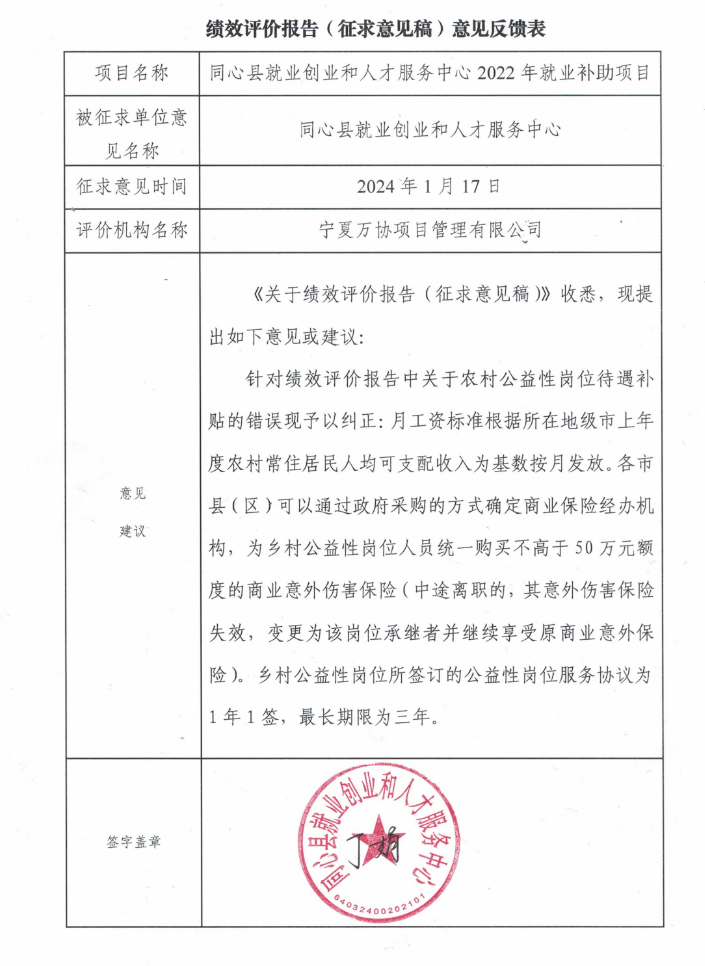 序号资金来源资金来源资金来源指标文件序号小计中央资金自治区资金-13227.002888.00339.00《自治区财政厅自治区人力资源和社会保障厅关于提前下达2022年中央及自治区就业补助资金预算指标的通知》（宁财（社）指标〔2021〕685号） 2225.93-225.93《自治区财政厅自治区人力资源和社会保障厅关于下达2022年就业补助资金预算指标（第三批）的通知》（宁财（社）指标〔2022〕368号）3746.00746.00-《自治区财政厅自治区人力资源和社会保障厅关于下达2022年中央就业补助资金预算指标（第二批）的通知》（宁财（社）指标〔2022〕254号） 4239.38--同心县财政级配套资金合计4438.313634.00564.93-项目类型到位资金支出资金预算执行率公益性岗位3454.093454.09100%青年见习115.31115.31100%事业单位实习666.60666.60100%一次性创业补贴1.7001.700100%铁杆庄稼保186.60186.60100%中小微企业吸纳高校毕业生社保补贴14.0114.01100%合计4438.314438.31100%项目名称同心县就业创业和人才服务中心2022年就业补助项目同心县就业创业和人才服务中心2022年就业补助项目同心县就业创业和人才服务中心2022年就业补助项目同心县就业创业和人才服务中心2022年就业补助项目同心县就业创业和人才服务中心2022年就业补助项目实施单位同心县就业创业和人才服务中心同心县就业创业和人才服务中心项目资金4438.31万元4438.31万元年度目标计划目标计划目标实际达成目标实际达成目标实际达成目标年度目标通过管好用好就业补助资金，将充分发挥就业补助资金的使用效益和社会效益，推动就业创业各项政策有效落实，进一步提高同心县劳动群众就业质量，确保同心县就业形势整体稳定。通过管好用好就业补助资金，将充分发挥就业补助资金的使用效益和社会效益，推动就业创业各项政策有效落实，进一步提高同心县劳动群众就业质量，确保同心县就业形势整体稳定。根据《自治区人力资源和社会 厅关于下达2022年全区就业创业工作目标任务的通知》（宁人社函〔2022〕22号）文件精神，实现2022年促进就业、公益性岗位、转移就业、职业技能培训以及高校毕业生就业补助按照相关政策要求足额、及时、精准发放，促进公共就业服务能力建设，改善就业环境，扩大就业规模，提高就业人员的就业技能，促进就业创业。根据《自治区人力资源和社会 厅关于下达2022年全区就业创业工作目标任务的通知》（宁人社函〔2022〕22号）文件精神，实现2022年促进就业、公益性岗位、转移就业、职业技能培训以及高校毕业生就业补助按照相关政策要求足额、及时、精准发放，促进公共就业服务能力建设，改善就业环境，扩大就业规模，提高就业人员的就业技能，促进就业创业。根据《自治区人力资源和社会 厅关于下达2022年全区就业创业工作目标任务的通知》（宁人社函〔2022〕22号）文件精神，实现2022年促进就业、公益性岗位、转移就业、职业技能培训以及高校毕业生就业补助按照相关政策要求足额、及时、精准发放，促进公共就业服务能力建设，改善就业环境，扩大就业规模，提高就业人员的就业技能，促进就业创业。一级指标二级指标三级及细化指标三级及细化指标目标值完成值产出指标产出数量促进就业项目完成率促进就业项目完成率100%100%产出指标产出数量公益性岗位完成率公益性岗位完成率100%100%产出指标产出数量转移就业完成率转移就业完成率100%100%产出指标产出数量职业技能培训完成率职业技能培训完成率100%100%产出指标产出数量高校毕业生就业完成率高校毕业生就业完成率100%100%产出指标产出质量公益性岗位补贴发放准确率公益性岗位补贴发放准确率≥98%≥98%产出指标产出质量就业见习补贴发放准确率就业见习补贴发放准确率≥98%≥98%产出指标产出质量求职创业补贴发放准确率求职创业补贴发放准确率≥98%≥98%产出指标产出质量社会保险补贴发放准确率社会保险补贴发放准确率≥98%≥98%产出指标产出时效资金在规定时间内下达率资金在规定时间内下达率100%100%产出指标产出时效补贴资金在规定时间内支付到位率补贴资金在规定时间内支付到位率100%100%产出指标产出成本人均补贴发放标准人均补贴发放标准达标合规达标合规效益指标项目实施效益项目质量稳步提升、居民健康意识逐步提高项目质量稳步提升、居民健康意识逐步提高提高提高效益指标可持续影响建立健全回访机制建立健全回访机制健全健全效益指标满意度受益群体满意度受益群体满意度≥90%≥95%评价计分结果评价结果级别90（含）-100分优80（含）-90分良60（含）-80分中60分以下差指标类别1.项目决策2.项目过程3.项目产出4.项目效益合计分值20.0020.0038.0022.00100.00得分17.0020.0038.0018.0093.00得分率85.00%100.00%100.00%81.81%93.00%一级指标二级指标三级指标指标解释指标解释标杆值分值分值评价标准完成情况得分项目决策（20分）项目立项实施实施依据充分性项目实施是否符合法律法规、相关政策、发展规划以及部门职责，用以反映和考核项目实施依据情况。充分充分4①项目实施是否符合国家法律法规、国民经济发展规划和相关政策；①项目实施是否符合国家法律法规、国民经济发展规划和相关政策；该项目符合国家法律法规、国民经济发展规划和相关政策；符合行业发展规划和政策要求；与部门职责密切相关，项目不重复，项目实施依据充分。4项目决策（20分）项目立项实施实施依据充分性项目实施是否符合法律法规、相关政策、发展规划以及部门职责，用以反映和考核项目实施依据情况。充分充分4②项目实施是否符合行业发展规划和政策要求；②项目实施是否符合行业发展规划和政策要求；该项目符合国家法律法规、国民经济发展规划和相关政策；符合行业发展规划和政策要求；与部门职责密切相关，项目不重复，项目实施依据充分。4项目决策（20分）项目立项实施实施依据充分性项目实施是否符合法律法规、相关政策、发展规划以及部门职责，用以反映和考核项目实施依据情况。充分充分4③项目实施是否与部门职责范围相符，属于部门履职所需；③项目实施是否与部门职责范围相符，属于部门履职所需；该项目符合国家法律法规、国民经济发展规划和相关政策；符合行业发展规划和政策要求；与部门职责密切相关，项目不重复，项目实施依据充分。4项目决策（20分）项目立项实施实施依据充分性项目实施是否符合法律法规、相关政策、发展规划以及部门职责，用以反映和考核项目实施依据情况。充分充分4④项目是否属于公共财政支持范围，是否符合中央地方事权支出责任划分原则；④项目是否属于公共财政支持范围，是否符合中央地方事权支出责任划分原则；该项目符合国家法律法规、国民经济发展规划和相关政策；符合行业发展规划和政策要求；与部门职责密切相关，项目不重复，项目实施依据充分。4项目决策（20分）项目立项实施实施依据充分性项目实施是否符合法律法规、相关政策、发展规划以及部门职责，用以反映和考核项目实施依据情况。充分充分4⑤项目是否与相关部门同类项目或部门内部相关项目重复；⑤项目是否与相关部门同类项目或部门内部相关项目重复；该项目符合国家法律法规、国民经济发展规划和相关政策；符合行业发展规划和政策要求；与部门职责密切相关，项目不重复，项目实施依据充分。4项目决策（20分）项目立项实施实施依据充分性项目实施是否符合法律法规、相关政策、发展规划以及部门职责，用以反映和考核项目实施依据情况。充分充分4以上每条要素占权重分的 20%，每有一条不符合扣除对应权重分，扣完为止。以上每条要素占权重分的 20%，每有一条不符合扣除对应权重分，扣完为止。该项目符合国家法律法规、国民经济发展规划和相关政策；符合行业发展规划和政策要求；与部门职责密切相关，项目不重复，项目实施依据充分。4项目决策（20分）项目立项实施实施程序规范性项目申请、设立过程是否符合相关要求，用以反映和考核项目实施的规范情况。规范规范3①项目是否按照规定的程序申请设立；①项目是否按照规定的程序申请设立；依据《中华人民共和国就业促进法》、财政部、人社部《关于印发〈就业补助资金管理办法〉的通知》（财社〔2017〕164号）、《人力资源社会保障部 财政部关于进一步精简证明材料和优化申办程序充分便利就业补贴政策享受的通知》（人社部发〔2019〕94号）等文件，开展各项工作。3项目决策（20分）项目立项实施实施程序规范性项目申请、设立过程是否符合相关要求，用以反映和考核项目实施的规范情况。规范规范3②审批文件、材料是否符合相关要求；②审批文件、材料是否符合相关要求；依据《中华人民共和国就业促进法》、财政部、人社部《关于印发〈就业补助资金管理办法〉的通知》（财社〔2017〕164号）、《人力资源社会保障部 财政部关于进一步精简证明材料和优化申办程序充分便利就业补贴政策享受的通知》（人社部发〔2019〕94号）等文件，开展各项工作。3项目决策（20分）项目立项实施实施程序规范性项目申请、设立过程是否符合相关要求，用以反映和考核项目实施的规范情况。规范规范3③事前是否已经过必要的可行性研究、专家论证风险评估、绩效前评估、集体决策；③事前是否已经过必要的可行性研究、专家论证风险评估、绩效前评估、集体决策；依据《中华人民共和国就业促进法》、财政部、人社部《关于印发〈就业补助资金管理办法〉的通知》（财社〔2017〕164号）、《人力资源社会保障部 财政部关于进一步精简证明材料和优化申办程序充分便利就业补贴政策享受的通知》（人社部发〔2019〕94号）等文件，开展各项工作。3项目决策（20分）项目立项实施实施程序规范性项目申请、设立过程是否符合相关要求，用以反映和考核项目实施的规范情况。规范规范3以上每条要素占权重分的 1/3，每有一条不符合，扣除对应权重分，扣完为止。以上每条要素占权重分的 1/3，每有一条不符合，扣除对应权重分，扣完为止。依据《中华人民共和国就业促进法》、财政部、人社部《关于印发〈就业补助资金管理办法〉的通知》（财社〔2017〕164号）、《人力资源社会保障部 财政部关于进一步精简证明材料和优化申办程序充分便利就业补贴政策享受的通知》（人社部发〔2019〕94号）等文件，开展各项工作。3项目决策（20分）绩效目标绩效目标合理性项目所设定的绩效目标是否依据充分是否符合客观实际，用以反映和考核项目绩效目标与项目实施的相符情况。合理合理4①项目是否有绩效目标；①项目是否有绩效目标；该项目未设定了绩效目标。4项目决策（20分）绩效目标绩效目标合理性项目所设定的绩效目标是否依据充分是否符合客观实际，用以反映和考核项目绩效目标与项目实施的相符情况。合理合理4②项目绩效目标与实际工作内容是否具有相关性；②项目绩效目标与实际工作内容是否具有相关性；该项目未设定了绩效目标。4项目决策（20分）绩效目标绩效目标合理性项目所设定的绩效目标是否依据充分是否符合客观实际，用以反映和考核项目绩效目标与项目实施的相符情况。合理合理4③项目预期产出效益和效果是否符合正常的业绩水平；③项目预期产出效益和效果是否符合正常的业绩水平；该项目未设定了绩效目标。4项目决策（20分）绩效目标绩效目标合理性项目所设定的绩效目标是否依据充分是否符合客观实际，用以反映和考核项目绩效目标与项目实施的相符情况。合理合理4④是否与预算确定的项目投资额或资金量相匹配；④是否与预算确定的项目投资额或资金量相匹配；该项目未设定了绩效目标。4项目决策（20分）绩效目标绩效目标合理性项目所设定的绩效目标是否依据充分是否符合客观实际，用以反映和考核项目绩效目标与项目实施的相符情况。合理合理4以上每条要素各占权重的 25%，每有一条不符合，扣除对应的权重分，扣完为止。以上每条要素各占权重的 25%，每有一条不符合，扣除对应的权重分，扣完为止。该项目未设定了绩效目标。4项目决策（20分）绩效目标绩效目标明确性依据绩效目标设定的绩效指标是否清晰、细化、可衡量等，用以反映和考核项目绩效目标的明细化情况。明确明确3①是否将项目绩效目标细化分解为具体的绩效指标；①是否将项目绩效目标细化分解为具体的绩效指标；该项目指标不能够清晰、细化、可衡量。0项目决策（20分）绩效目标绩效目标明确性依据绩效目标设定的绩效指标是否清晰、细化、可衡量等，用以反映和考核项目绩效目标的明细化情况。明确明确3②是否通过清晰、可衡量的指标值予以体现；②是否通过清晰、可衡量的指标值予以体现；该项目指标不能够清晰、细化、可衡量。0项目决策（20分）绩效目标绩效目标明确性依据绩效目标设定的绩效指标是否清晰、细化、可衡量等，用以反映和考核项目绩效目标的明细化情况。明确明确3③是否与项目目标任务数或计划数相对应；③是否与项目目标任务数或计划数相对应；该项目指标不能够清晰、细化、可衡量。0项目决策（20分）绩效目标绩效目标明确性依据绩效目标设定的绩效指标是否清晰、细化、可衡量等，用以反映和考核项目绩效目标的明细化情况。明确明确3以上每条要素各占权重的 1/3，每有一条不符合，扣除对应的权重分，扣完为止。以上每条要素各占权重的 1/3，每有一条不符合，扣除对应的权重分，扣完为止。该项目指标不能够清晰、细化、可衡量。0项目决策（20分）资金投入预算编制科学性项目预算编制是否经过科学论证、有明确标准，资金额度与年度目标是否相适应，用以反映和考核项目预算编制的科学性、合理性情况。科学科学4①预算编制是否经过科学论证；①预算编制是否经过科学论证；该项目预算额度测算依据充分，均按照标准编制，且预算内容与项目内容相匹配，预算确定的项目资金量与工作任务相匹配。4项目决策（20分）资金投入预算编制科学性项目预算编制是否经过科学论证、有明确标准，资金额度与年度目标是否相适应，用以反映和考核项目预算编制的科学性、合理性情况。科学科学4②预算内容与项目内容是否匹配；②预算内容与项目内容是否匹配；该项目预算额度测算依据充分，均按照标准编制，且预算内容与项目内容相匹配，预算确定的项目资金量与工作任务相匹配。4项目决策（20分）资金投入预算编制科学性项目预算编制是否经过科学论证、有明确标准，资金额度与年度目标是否相适应，用以反映和考核项目预算编制的科学性、合理性情况。科学科学4③预算额度测算依据是否充分，是否按照标准编制；③预算额度测算依据是否充分，是否按照标准编制；该项目预算额度测算依据充分，均按照标准编制，且预算内容与项目内容相匹配，预算确定的项目资金量与工作任务相匹配。4项目决策（20分）资金投入预算编制科学性项目预算编制是否经过科学论证、有明确标准，资金额度与年度目标是否相适应，用以反映和考核项目预算编制的科学性、合理性情况。科学科学4④预算确定的项目投资额或资金量是否与工作任务相匹配；④预算确定的项目投资额或资金量是否与工作任务相匹配；该项目预算额度测算依据充分，均按照标准编制，且预算内容与项目内容相匹配，预算确定的项目资金量与工作任务相匹配。4项目决策（20分）资金投入预算编制科学性项目预算编制是否经过科学论证、有明确标准，资金额度与年度目标是否相适应，用以反映和考核项目预算编制的科学性、合理性情况。科学科学4以上每条要素各占权重的 25%，每有一条不符合，扣除对应的权重分，扣完为止。以上每条要素各占权重的 25%，每有一条不符合，扣除对应的权重分，扣完为止。该项目预算额度测算依据充分，均按照标准编制，且预算内容与项目内容相匹配，预算确定的项目资金量与工作任务相匹配。4项目决策（20分）资金投入资金分配合理性项目预算资金分配是否有测算依据，与补助单位或地方实际是否相适应，用以反映和考核项目预算资金分配的科学性、合理性情况。合理合理2①预算资金分配依据是否充分；①预算资金分配依据是否充分；该项目预算分配依据充分，资金分配额度合理，与项目单位及地方实际相适应。2项目决策（20分）资金投入资金分配合理性项目预算资金分配是否有测算依据，与补助单位或地方实际是否相适应，用以反映和考核项目预算资金分配的科学性、合理性情况。合理合理2②资金分配额度是否合理，与项目单位或地方实际是否相适应；②资金分配额度是否合理，与项目单位或地方实际是否相适应；该项目预算分配依据充分，资金分配额度合理，与项目单位及地方实际相适应。2项目决策（20分）资金投入资金分配合理性项目预算资金分配是否有测算依据，与补助单位或地方实际是否相适应，用以反映和考核项目预算资金分配的科学性、合理性情况。合理合理2以上每条要素各占权重的 50%，每有一条不符合，扣除对应的权重分，扣完为止。以上每条要素各占权重的 50%，每有一条不符合，扣除对应的权重分，扣完为止。该项目预算分配依据充分，资金分配额度合理，与项目单位及地方实际相适应。2项目过程（20分）资金管理资金到位率实际到位资金与预算资金的比率，用以反映和考核资金落实情况对项目实施的总体保障程度。100%100%4资金到位率=(实际到位资金/预算资金)x100%；资金到位率=(实际到位资金/预算资金)x100%；项目预算资金全部到位。4项目过程（20分）资金管理资金到位率实际到位资金与预算资金的比率，用以反映和考核资金落实情况对项目实施的总体保障程度。100%100%4资金到位率=100%，得权重分满分，每降低 1%，扣除 5%权重分，扣完为止。资金到位率=100%，得权重分满分，每降低 1%，扣除 5%权重分，扣完为止。项目预算资金全部到位。4项目过程（20分）资金管理预算执行率项目预算资金是否按照计划执行，用以反映或考核项目预算执行情况。100%100%4预算执行率=(实际支出资金/实际到位资金 )x100%；预算执行率=(实际支出资金/实际到位资金 )x100%；项目预算资金2582.00万元，实际支出2582.00万元，预算执行率100%。4项目过程（20分）资金管理预算执行率项目预算资金是否按照计划执行，用以反映或考核项目预算执行情况。100%100%4预算执行率=（实际支出资金/实际到位资金）×100%。90%以上得4分，90%—70%得2分，70%以下不得分。子项目预算执行率低于70%的，每出现一处扣0.1分。预算执行率=（实际支出资金/实际到位资金）×100%。90%以上得4分，90%—70%得2分，70%以下不得分。子项目预算执行率低于70%的，每出现一处扣0.1分。项目预算资金2582.00万元，实际支出2582.00万元，预算执行率100%。4项目过程（20分）资金管理资金使用合规性项目资金使用是否符合相关的财务管理制度规定，用以反映和考核项目资金的规范运行情况。合规合规4①是否符合国家财经法规和财务管理制度以及有关专项资金管理办法的规定；①是否符合国家财经法规和财务管理制度以及有关专项资金管理办法的规定；该项目专项资金的使用符合国家财经法规和财务管理制度以及有关专项资金管理办法的规定；预算分配、拨付均有完整的审批程序和手续；项目支出符合项目预算批复或合同规定的用途；不存在截留、挤占、挪用、虚列支出等情况。4项目过程（20分）资金管理资金使用合规性项目资金使用是否符合相关的财务管理制度规定，用以反映和考核项目资金的规范运行情况。合规合规4②资金的拨付是否有完整的审批程序和手续；②资金的拨付是否有完整的审批程序和手续；该项目专项资金的使用符合国家财经法规和财务管理制度以及有关专项资金管理办法的规定；预算分配、拨付均有完整的审批程序和手续；项目支出符合项目预算批复或合同规定的用途；不存在截留、挤占、挪用、虚列支出等情况。4项目过程（20分）资金管理资金使用合规性项目资金使用是否符合相关的财务管理制度规定，用以反映和考核项目资金的规范运行情况。合规合规4③是否符合项目预算批复或合同规定的用途；③是否符合项目预算批复或合同规定的用途；该项目专项资金的使用符合国家财经法规和财务管理制度以及有关专项资金管理办法的规定；预算分配、拨付均有完整的审批程序和手续；项目支出符合项目预算批复或合同规定的用途；不存在截留、挤占、挪用、虚列支出等情况。4项目过程（20分）资金管理资金使用合规性项目资金使用是否符合相关的财务管理制度规定，用以反映和考核项目资金的规范运行情况。合规合规4④是否存在截留、挤占、挪用、虚列支出等情况；④是否存在截留、挤占、挪用、虚列支出等情况；该项目专项资金的使用符合国家财经法规和财务管理制度以及有关专项资金管理办法的规定；预算分配、拨付均有完整的审批程序和手续；项目支出符合项目预算批复或合同规定的用途；不存在截留、挤占、挪用、虚列支出等情况。4项目过程（20分）资金管理资金使用合规性项目资金使用是否符合相关的财务管理制度规定，用以反映和考核项目资金的规范运行情况。合规合规4以上每项指标各占权重分的 25%，要素D2不符合，扣除对应权重分； 要素③④不符合属于重大违纪，该指标不得分。以上每项指标各占权重分的 25%，要素D2不符合，扣除对应权重分； 要素③④不符合属于重大违纪，该指标不得分。该项目专项资金的使用符合国家财经法规和财务管理制度以及有关专项资金管理办法的规定；预算分配、拨付均有完整的审批程序和手续；项目支出符合项目预算批复或合同规定的用途；不存在截留、挤占、挪用、虚列支出等情况。4项目过程（20分）组织实施管理制度健全性项目实施单位的财务和业务管理制度是否健全，用以反映和考核财务和业务管理制度对项目顺利实施的保障情况。健全健全4①是否已制定或具有相应的财务和业务管理制度；①是否已制定或具有相应的财务和业务管理制度；此项目财务和业务管理制度合法、合规、完整。4项目过程（20分）组织实施管理制度健全性项目实施单位的财务和业务管理制度是否健全，用以反映和考核财务和业务管理制度对项目顺利实施的保障情况。健全健全4②财务和业务管理制度是否合法、合规、完整；②财务和业务管理制度是否合法、合规、完整；此项目财务和业务管理制度合法、合规、完整。4项目过程（20分）组织实施管理制度健全性项目实施单位的财务和业务管理制度是否健全，用以反映和考核财务和业务管理制度对项目顺利实施的保障情况。健全健全4以上每条要素各占权重的 50%，每有一条不符合，扣除对应的权重分，扣完为止。以上每条要素各占权重的 50%，每有一条不符合，扣除对应的权重分，扣完为止。此项目财务和业务管理制度合法、合规、完整。4项目过程（20分）组织实施制度执行有效性项目实施是否符合相关管理规定，用以反映和考核相关管理制度的有效执行情况。有效有效4评价要点：
①是否遵守相关法律法规和相关管理规定；评价要点：
①是否遵守相关法律法规和相关管理规定；-4项目过程（20分）组织实施制度执行有效性项目实施是否符合相关管理规定，用以反映和考核相关管理制度的有效执行情况。有效有效4②项目调整及支出调整手续是否完备；②项目调整及支出调整手续是否完备；-4项目过程（20分）组织实施制度执行有效性项目实施是否符合相关管理规定，用以反映和考核相关管理制度的有效执行情况。有效有效4③项目合同书、验收报告、技术鉴定等资料是否齐全并及时归档；③项目合同书、验收报告、技术鉴定等资料是否齐全并及时归档；-4项目过程（20分）组织实施制度执行有效性项目实施是否符合相关管理规定，用以反映和考核相关管理制度的有效执行情况。有效有效4④项目实施的人员条件、场地设备、信息支撑等是否落实到位；④项目实施的人员条件、场地设备、信息支撑等是否落实到位；-4项目过程（20分）组织实施制度执行有效性项目实施是否符合相关管理规定，用以反映和考核相关管理制度的有效执行情况。有效有效4以上每条要素各占权重的 25%，每有一条不符合，扣除对应的权重分，扣完为止。以上每条要素各占权重的 25%，每有一条不符合，扣除对应的权重分，扣完为止。-4项目产出（38分）产出数量促进就业项目完成率考察促进就业项目完成情况。100%100%4评价要点：考察符合补贴条件的人员是否获得各项补贴。
评价方法：根据财政部门和相关部门制定的资金分配方案，通过检查就业补助项目申报资料、立项文件、验收单等资料，并进行现场勘察，评价项目完成情况。
完成比例=满足标准规定的项目/初步设计目标值评价要点：考察符合补贴条件的人员是否获得各项补贴。
评价方法：根据财政部门和相关部门制定的资金分配方案，通过检查就业补助项目申报资料、立项文件、验收单等资料，并进行现场勘察，评价项目完成情况。
完成比例=满足标准规定的项目/初步设计目标值完成既定目标任务。2项目产出（38分）产出数量公益性岗位完成率考察公益性岗位完成情况。100%100%4评价要点：考察符合补贴条件的人员是否获得各项补贴。
评价方法：根据财政部门和相关部门制定的资金分配方案，通过检查就业补助项目申报资料、立项文件、验收单等资料，并进行现场勘察，评价项目完成情况。
完成比例=满足标准规定的项目/初步设计目标值。评价要点：考察符合补贴条件的人员是否获得各项补贴。
评价方法：根据财政部门和相关部门制定的资金分配方案，通过检查就业补助项目申报资料、立项文件、验收单等资料，并进行现场勘察，评价项目完成情况。
完成比例=满足标准规定的项目/初步设计目标值。完成既定目标任务。2项目产出（38分）产出数量转移就业完成率考察转移就业完成情况。100%100%4评价要点：考察符合补贴条件的人员是否获得各项补贴。
评价方法：根据财政部门和相关部门制定的资金分配方案，通过检查就业补助项目申报资料、立项文件、验收单等资料，并进行现场勘察，评价项目完成情况。
完成比例=满足标准规定的项目/初步设计目标值。评价要点：考察符合补贴条件的人员是否获得各项补贴。
评价方法：根据财政部门和相关部门制定的资金分配方案，通过检查就业补助项目申报资料、立项文件、验收单等资料，并进行现场勘察，评价项目完成情况。
完成比例=满足标准规定的项目/初步设计目标值。完成既定目标任务。2项目产出（38分）产出数量职业技能培训完成率考察职业技能培训完成情况。100%100%4评价要点：考察符合补贴条件的人员是否获得各项补贴。
评价方法：根据财政部门和相关部门制定的资金分配方案，通过检查就业补助项目申报资料、立项文件、验收单等资料，并进行现场勘察，评价项目完成情况。
完成比例=满足标准规定的项目/初步设计目标值。评价要点：考察符合补贴条件的人员是否获得各项补贴。
评价方法：根据财政部门和相关部门制定的资金分配方案，通过检查就业补助项目申报资料、立项文件、验收单等资料，并进行现场勘察，评价项目完成情况。
完成比例=满足标准规定的项目/初步设计目标值。完成既定目标任务。2项目产出（38分）产出数量高校毕业生就业完成率考察高校毕业生就业情况。100%100%4评价要点：考察符合补贴条件的人员是否获得各项补贴。
评价方法：根据财政部门和相关部门制定的资金分配方案，通过检查就业补助项目申报资料、立项文件、验收单等资料，并进行现场勘察，评价项目完成情况。
完成比例=满足标准规定的项目/初步设计目标值。评价要点：考察符合补贴条件的人员是否获得各项补贴。
评价方法：根据财政部门和相关部门制定的资金分配方案，通过检查就业补助项目申报资料、立项文件、验收单等资料，并进行现场勘察，评价项目完成情况。
完成比例=满足标准规定的项目/初步设计目标值。完成既定目标任务。2项目产出（38分）产出质量公益性岗位补贴发放准确率用以反映和考核项目达标情况。补贴发放准确率≥98%≥98%≥98%2评价要点：项目产出质量指标项下三级及细化指标预期目标值是否全面达成。 评分标准：全面达成，得对应指标权重分值；否则按照实际完成比率得分。根据完成比例乘以该项指标分值得出评分，完成比例低于50%不得分。评价要点：项目产出质量指标项下三级及细化指标预期目标值是否全面达成。 评分标准：全面达成，得对应指标权重分值；否则按照实际完成比率得分。根据完成比例乘以该项指标分值得出评分，完成比例低于50%不得分。98%，已完成既定目标任务。2项目产出（38分）产出质量就业见习补贴发放准确率用以反映和考核项目达标情况。补贴发放准确率≥98%≥98%≥98%2评价要点：项目产出质量指标项下三级及细化指标预期目标值是否全面达成。 评分标准：全面达成，得对应指标权重分值；否则按照实际完成比率得分。根据完成比例乘以该项指标分值得出评分，完成比例低于50%不得分。评价要点：项目产出质量指标项下三级及细化指标预期目标值是否全面达成。 评分标准：全面达成，得对应指标权重分值；否则按照实际完成比率得分。根据完成比例乘以该项指标分值得出评分，完成比例低于50%不得分。98%，已完成既定目标任务。2项目产出（38分）产出质量求职创业补贴发放准确率用以反映和考核项目达标情况。补贴发放准确率≥98%≥98%≥98%2评价要点：项目产出质量指标项下三级及细化指标预期目标值是否全面达成。 评分标准：全面达成，得对应指标权重分值；否则按照实际完成比率得分。根据完成比例乘以该项指标分值得出评分，完成比例低于50%不得分。评价要点：项目产出质量指标项下三级及细化指标预期目标值是否全面达成。 评分标准：全面达成，得对应指标权重分值；否则按照实际完成比率得分。根据完成比例乘以该项指标分值得出评分，完成比例低于50%不得分。98%，已完成既定目标任务。2项目产出（38分）产出质量社会保险补贴发放准确率用以反映和考核项目达标情况。补贴发放准确率≥98%≥98%≥98%2评价要点：项目产出质量指标项下三级及细化指标预期目标值是否全面达成。 评分标准：全面达成，得对应指标权重分值；否则按照实际完成比率得分。根据完成比例乘以该项指标分值得出评分，完成比例低于50%不得分。评价要点：项目产出质量指标项下三级及细化指标预期目标值是否全面达成。 评分标准：全面达成，得对应指标权重分值；否则按照实际完成比率得分。根据完成比例乘以该项指标分值得出评分，完成比例低于50%不得分。98%，已完成既定目标任务。2产出时效资金在规定时间内下达率资金在规定时间内下达率≥98%≥98%≥98%2评价要点：评价资金在规定时间内下达率是否达到设计标准。
评价方法：根据初步设计方案、验收报告等，将计划完成时间与实际完成进度进行对比。评价要点：评价资金在规定时间内下达率是否达到设计标准。
评价方法：根据初步设计方案、验收报告等，将计划完成时间与实际完成进度进行对比。-2产出时效补贴资金在规定时间内支付到位率补贴资金在规定时间内支付到位率≥98%≥98%≥98%2评价要点：评价补贴资金在规定时间内支付到位率是否达到设计标准。
评价方法：根据初步设计方案、验收报告等，将计划完成时间与实际完成进度进行对比。评价要点：评价补贴资金在规定时间内支付到位率是否达到设计标准。
评价方法：根据初步设计方案、验收报告等，将计划完成时间与实际完成进度进行对比。-2产出成本人均补贴发放标准达标率用以反映和考核项目补贴资金实际发放补助是否符合规定要求和标准。合规合规6评价要点：职业培训、公益性岗位、灵活就业等受益对象应发放补贴是否达到政策规定标准要求。
评价方法：根据发放名册、银行账单等，将计划标准与实际完成情况进行对比。评价要点：职业培训、公益性岗位、灵活就业等受益对象应发放补贴是否达到政策规定标准要求。
评价方法：根据发放名册、银行账单等，将计划标准与实际完成情况进行对比。按照实际发生，据实拨付。6项目效益（22分）实施效益就业形势稳定，职工收入稳定就业形势平稳，失业率和再就业率在控制范围内提升提升10评价要点： 项目社会效益指标项下各细化指标值是否实现或达成。 评价标准： 通过文件资料核查获得的相关印证资料，以及问卷调查结果，社会效益项下各细 化指标值实现或到达预期目标，获得对应指标分值；否则根据实际情况酌情扣分。评价要点： 项目社会效益指标项下各细化指标值是否实现或达成。 评价标准： 通过文件资料核查获得的相关印证资料，以及问卷调查结果，社会效益项下各细 化指标值实现或到达预期目标，获得对应指标分值；否则根据实际情况酌情扣分。受益对象满意度普遍较高，认可度较高。10项目效益（22分）可持续影响机制维护健全性建立健全回访机制等。健全健全4评价要点：项目长效管理机制是否健全且执行有效。
评价方法：通过项目资料核查，符合并达到评价要点要求，获得对应指标分值；否则根据实际核查结果酌情扣分。评价要点：项目长效管理机制是否健全且执行有效。
评价方法：通过项目资料核查，符合并达到评价要点要求，获得对应指标分值；否则根据实际核查结果酌情扣分。回访机制不健全；定期监督检查未形成书面材料。0项目效益（22分）满意度受益对象满意度群众特别是就业困难人员满意度≥90%≥90%8评价要点：通过发放满意度问卷调查，进行测评。评价要点：满意度>90分。评价要点：通过发放满意度问卷调查，进行测评。评价要点：满意度>90分。≥96%。8------100---93